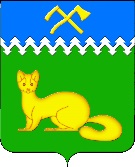               АДМИНИСТРАЦИЯ БОГУЧАНСКОГО СЕЛЬСОВЕТА				БОГУЧАНСКОГО РАЙОНА				  КРАСНОЯРСКОГО КРАЯП О С Т А Н О В Л Е Н И Е24.05.2022г.                                   с. Богучаны                                        № 107 - п О снятии граждан с учетав качестве нуждающихсяв жилых помещениях	           В соответствии с пп.4 п. 1ст. 56 Жилищного Кодекса РФ, ст. 15 Закона Красноярского края от 23.05.2006 № 18-4751 «О порядке ведения органами местного самоуправления учета граждан в качестве нуждающихся в жилых помещениях, предоставляемых по договорам социального найма на территории Красноярского края», со ст. 15 Устава Богучанского сельсовета, на основании полученного от Управления муниципальной собственностью Богучанского района уведомления от 11.05.2022 по программе «Молодая семья», ПОСТАНОВЛЯЮ:Снять с учета в качестве нуждающихся в жилых помещениях, предоставляемых по договорам социального найма гражданку Данюк Марину Михайловну 17.12.1996г.р., состав семьи 5 человек, в связи с получением ими в установленном порядке от органа государственной власти или органа местного самоуправления бюджетных средств на приобретение или строительство жилого помещения.Контроль за выполнением данного постановления возложить на заместителя главы Администрации Богучанского сельсовета В.П. Каликайтис.Постановление вступает в силу со дня подписания.Глава Богучанского сельсовета				   Л.В. Шмелёва